	รายการส่งใช้เงินยืม	คำอธิบายวิธีการลงรายการ“ข้าพเจ้า”			ระบุ คำหน้า ชื่อ และนามสกุล ของผู้ยืมเงิน  “ตำแหน่ง”			ระบุตำแหน่งทางวิชาการ หรือตำแหน่งการปฏิบัติงานของผู้ยืมเงิน“ประจำปีงบประมาณ”	ระบุปีงบประมาณที่ยืมเงิน“เพื่อเป็นค่าใช้จ่ายในการ”	ระบุรายละเอียดค่าใช้จ่ายในการยืมเงินตามเรื่องที่ได้รับอนุมัติให้					ดำเนินการใช้เงิน“จำนวนเงิน”		ระบุจำนวนเงินที่ยืมเป็นตัวเลข ตามเรื่องอนุมัติให้ดำเนินการใช้เงิน“(.................)”		ระบุจำนวนเงินที่ยืม เป็นตัวอักษร ตามเรื่องอนุมัติให้ดำเนินการใช้เงิน“ลายมือชื่อ”		ผู้ยืมเงินลงลายมือชื่อ“(................)”		ระบุชื่อ-นามสกุล ผู้ยืมเงิน“วันที่”			ระบุวันเดือนปีที่ยืมเงิน ก่อนการดำเนินการตามเรื่องอนุมัติ 7 วันทำการ“จำนวนเงิน”		ระบุจำนวนเงินที่ยืมเป็นตัวเลข ตามเรื่องอนุมัติให้ดำเนินการใช้เงิน“(.................)”		ระบุจำนวนเงินที่ยืม เป็นตัวอักษร ตามเรื่องอนุมัติให้ดำเนินการใช้เงิน“ลงชื่อ”			ผู้อำนวยการส่วนสนับสนุนวิชาการหรือผู้ได้รับมอบหมาย ลงลายมือชื่อ“(................)”		ระบุชื่อ-นามสกุล	ผู้อำนวยการส่วนสนับสนุนวิชาการหรือผู้ได้รับมอบหมาย“วันที่”			ผู้อำนวยการส่วนสนับสนุนวิชาการหรือผู้ได้รับมอบหมาย ลงวันที่เสนอเรื่องเงินยืม“เป็นเงิน”			ระบุจำนวนเงินที่ยืมเป็นตัวเลข ตามเรื่องอนุมัติให้ดำเนินงานใช้เงิน“(.................)”		ระบุจำนวนเงินที่ยืม เป็นตัวอักษร ตามเรื่องอนุมัติให้ดำเนินงานใช้เงิน“ลงชื่อผู้อนุมัติ”		คณบดีหรือผู้ที่ได้รับมอบอำนาจ ลงลายมือชื่อ“(................)”		ระบุชื่อ-นามสกุล	คณบดีหรือผู้ที่ได้รับมอบอำนาจ“วันที่”			คณบดีหรือผู้ที่ได้รับมอบอำนาจ ลงวันที่อนุมัติเงินยืม“ได้รับเงินจำนวน”		ระบุจำนวนเงินที่ยืมเป็นตัวเลข ตามเรื่องอนุมัติให้ดำเนินงานใช้เงิน“(.................)”		ระบุจำนวนเงินที่ยืม เป็นตัวอักษร ตามเรื่องอนุมัติให้ดำเนินงานใช้เงิน“ลงชื่อ”			ผู้ยืมเงินลงลายมือชื่อ รับเงินยืม“วันที่”			ผู้ยืมเงินลงวันที่ รับเงินยืม	(ก่อนการดำเนินงาน)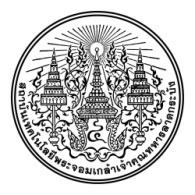 สัญญาการยืมเงินยื่นต่อ     คณบดี      เลขที่.......................................                             วันครบกำหนด...............................................................ข้าพเจ้า..............................................................................................ตำแหน่ง....................................................................                                     ข้าพเจ้า..............................................................................................ตำแหน่ง....................................................................                                     สังกัด คณะสถาปัตยกรรมศาสตร์   สถาบันเทคโนโลยีพระจอมเกล้าเจ้าคุณทหารลาดกระบัง   จังหวัด  กรุงเทพมหานครสังกัด คณะสถาปัตยกรรมศาสตร์   สถาบันเทคโนโลยีพระจอมเกล้าเจ้าคุณทหารลาดกระบัง   จังหวัด  กรุงเทพมหานครมีความประสงค์ขอยืมเงินจากเงินยืมทดรองจ่ายหมุนเวียนภายในคณะสถาปัตยกรรมศาสตร์ ประจำปีงบประมาณ............3)...................................มีความประสงค์ขอยืมเงินจากเงินยืมทดรองจ่ายหมุนเวียนภายในคณะสถาปัตยกรรมศาสตร์ ประจำปีงบประมาณ............3)...................................เพื่อเป็นค่าใช้จ่ายในการ.....................................................................................................ดังรายละเอียดเอกสารแนบท้ายเพื่อเป็นค่าใช้จ่ายในการ.....................................................................................................ดังรายละเอียดเอกสารแนบท้ายจำนวนเงิน…………………………….....…………………...บาท (..................................................................................................)                            จำนวนเงิน…………………………….....…………………...บาท (..................................................................................................)                                 ข้าพเจ้าสัญญาจะปฏิบัติตามหลักเกณฑ์ของสถาบันทุกประการ  และจะนำหลักฐานการจ่ายเงินที่ถูกต้องพร้อม     ข้าพเจ้าสัญญาจะปฏิบัติตามหลักเกณฑ์ของสถาบันทุกประการ  และจะนำหลักฐานการจ่ายเงินที่ถูกต้องพร้อมทั้งเงินเหลือจ่าย (ถ้ามี) ส่งใช้คืนภายในระยะเวลาที่กำหนดไว้ คือ ภายใน 15 วัน นับแต่วันที่ดำเนินการตามที่ขออนุมัติทั้งเงินเหลือจ่าย (ถ้ามี) ส่งใช้คืนภายในระยะเวลาที่กำหนดไว้ คือ ภายใน 15 วัน นับแต่วันที่ดำเนินการตามที่ขออนุมัติยืมเงินเสร็จเรียบร้อย  (แต่หากมีเหตุผลความจำเป็นไม่สามารถส่งคืนได้  ให้ผู้ยืมชี้แจงเหตุผลความจำเป็นเพื่อขอขยายยืมเงินเสร็จเรียบร้อย  (แต่หากมีเหตุผลความจำเป็นไม่สามารถส่งคืนได้  ให้ผู้ยืมชี้แจงเหตุผลความจำเป็นเพื่อขอขยายเวลาการคืนเงินยืมได้แต่ต้องไม่เกิน 30 วัน นับแต่วันที่ดำเนินการตามที่ขออนุมัติยืมเงินเสร็จเรียบร้อยแล้ว) ถ้าข้าพเจ้ากำหนดเวลาการคืนเงินยืมได้แต่ต้องไม่เกิน 30 วัน นับแต่วันที่ดำเนินการตามที่ขออนุมัติยืมเงินเสร็จเรียบร้อยแล้ว) ถ้าข้าพเจ้ากำหนดไม่ส่งคืนภายในกำหนด  ข้าพเจ้ายินยอมให้หักเงินเดือน ค่าจ้าง บำเหน็จ บำนาญหรือเงินอื่นใดที่ข้าพเจ้าพึงได้รับจากไม่ส่งคืนภายในกำหนด  ข้าพเจ้ายินยอมให้หักเงินเดือน ค่าจ้าง บำเหน็จ บำนาญหรือเงินอื่นใดที่ข้าพเจ้าพึงได้รับจากสถาบันชดใช้ตามจำนวนเงินที่ได้ยืมไปจนครบถ้วนทัน และในระหว่างชดใช้เงินยืมจะไม่ได้รับอนุมัติในการยืมครั้งต่อไปสถาบันชดใช้ตามจำนวนเงินที่ได้ยืมไปจนครบถ้วนทัน และในระหว่างชดใช้เงินยืมจะไม่ได้รับอนุมัติในการยืมครั้งต่อไปลายมือชื่อ……………………………………...…………………………….ผู้ยืม วันที่............................................................................ลายมือชื่อ……………………………………...…………………………….ผู้ยืม วันที่............................................................................          (................................................................................)          (................................................................................)เสนอ     คณบดี                                                                               เสนอ     คณบดี                                                                               ได้ตรวจสอบแล้ว  เห็นสมควรอนุมัติให้ยืมตามใบยืมฉบับนี้ได้                                         ได้ตรวจสอบแล้ว  เห็นสมควรอนุมัติให้ยืมตามใบยืมฉบับนี้ได้                                         จำนวนเงิน…………………………...……………………….บาท (...................................................................................................)         จำนวนเงิน…………………………...……………………….บาท (...................................................................................................)         ลงชื่อ……………………..………………....…………………….……......วันที่……………………………….......……………………………………..                                ลงชื่อ……………………..………………....…………………….……......วันที่……………………………….......……………………………………..                                       (.................................................................................)                     ผู้อำนวยการส่วนสนับสนุนวิชาการคำอนุมัติคำอนุมัติอนุมัติ  ให้ยืมตามเงื่อนไขข้างต้น  เป็นเงิน.............................................บาท (...................................................................)              อนุมัติ  ให้ยืมตามเงื่อนไขข้างต้น  เป็นเงิน.............................................บาท (...................................................................)              ลงชื่อผู้อนุมัติ…………………………………......………………………………..วันที่.............................................................................ลงชื่อผู้อนุมัติ…………………………………......………………………………..วันที่............................................................................. (...............................................................................)คณบดีคณะสถาปัตยกรรมศาสตร์ใบรับเงินใบรับเงินได้รับเงินยืมจำนวน……………………......………..…………..บาท (.............................................................................................)                                                             )ได้รับเงินยืมจำนวน……………………......………..…………..บาท (.............................................................................................)                                                             )ไปเป็นการถูกต้องแล้วลงชื่อ....................................................................ผู้รับเงิน วันที่.......................................................      ไปเป็นการถูกต้องแล้วลงชื่อ....................................................................ผู้รับเงิน วันที่.......................................................      ครั้งที่วัน เดือน ปีรายการส่งใช้รายการส่งใช้รายการส่งใช้คงค้างคงค้างลายมือชื่อผู้รับใบรับเลขที่ครั้งที่วัน เดือน ปีเงินสด หรือ ใบสำคัญจำนวนเงินคงค้างคงค้างลายมือชื่อผู้รับใบรับเลขที่